TISKOVÁ ZPRÁVA rozšířená verze				Příbram | 5.4.2022Hudební festival Antonína Dvořáka Příbram opět na jaře a opět v plné sílePříbram, 5.4.2022 -  Novosvětská v podání Česká filharmonie, koncerty hlubokého duchovního rozměru i oslnivé oslavy života, vyvrcholení čtyřletého cyklu koncertů na téma Antonína Dvořáka v Americe či připomínka dvoustého výročí vzniku prvního akordeonu, to a ještě mnohem více přinese 53. ročník Hudebního festivalu Antonína Dvořáka Příbram. Hudební festival Antonína Dvořáka Příbram je tradiční přehlídkou klasické hudby, která se již od roku 1969 koná v Příbrami a v nedalekém okolí na místech, která jsou neodmyslitelně spjata s životem a dílem Antonína Dvořáka. Ani letos tomu nebude jinak. Hlavními cíli festivalu zůstávají připomínka cenného díla Mistra Antonína Dvořáka a snaha přiblížit publiku v reprezentativní nabídce díla české i světové klasické hudební tvorby. Festival zároveň vytváří inspirativní prostor pro vznik nových děl či projektů a také možnost ukázat v rámci doprovodných akcí krásu klasické hudby nejmladším generacím.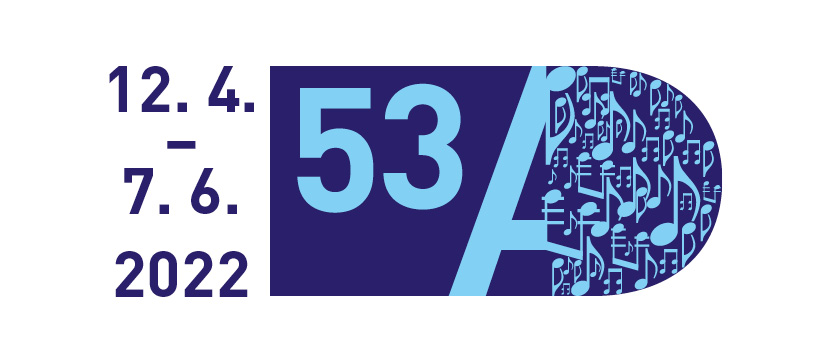 Dramaturgická koncepce 53. ročníku odráží vnímání posledních dvou let, ve všech sférách lidského života ovlivněných pandemií covidu. Je až překvapivé, jak v programu festivalu  samozřejmě bez předchozího záměru rezonují události posledních dnů, v nichž do našich životů vstoupila válka na Ukrajině.„Poslední dva roky žijeme život, jaký jsme si dříve neuměli představit. Život plný omezení a komplikací. Lidstvo má ale jednu ohromnou, báječnou vlastnost – dokáže přes všechny překážky jít dál. Program 53. ročníku je odrazem těchto dvou let. Najdete v něm koncerty plné duchovní síly a rozjímání i koncerty rozjásané oslavou života. Vstupte spolu s námi 12. dubna do světa hudby a nechte se alespoň na chvíli unést do míst, kde je vše, jak má být …“, říká Albína Dědičík Houšková, ředitelka HFAD.Spektrum programové nabídky tak nabízí koncerty s hlubokým duchovním rozměrem, jakými jsou unikátní zpracování Božské komedie v hudebně – vizuálním projektu dua Kchun Purgatio a rovněž koncert Tria Českého rozhlasu doplněný básněmi J. Seiferta a K. Čapka v přednesu Svatopluka Schullera.  Gospelový a sakrální program rozezní také v rámci koncertu amerického sboru Morningside Choir nádherný prostor Basiliky Minor na Svaté Hoře. Vedle těchto koncertů, zaměřených na duchovní prožitky, stojí koncerty oslavující život, radost a štěstí, ve které všichni věříme a doufáme: romantické skladby v podání našeho předního kytarového virtuosa Lubomíra Brabce a neapolské písně v podání jednoho z největších talentů mladé pěvecké generace, hosta řady předních světových operních scén, Jiřího Rajniše v doprovodu Napolitan quartetu. Ve dnech od 12. dubna do 7. června se uskuteční celkem 15 klasických koncertů včetně Benefičního koncertu pro vilu Rusalku, spojeného již tradičně s mimořádným otevřením vily pro veřejnost. Pro dětské publikum jsou připravená dvě operní představení Národního divadla Brno: Kocour v Botách (J. Teml) s navazujícím 6. ročníkem výtvarné soutěže pro děti 1. stupně ZŠ. Dětem a mládeži je rovněž určena zásadní část doprovodného programu soustředěného do Dne s AD, který již od r. 2016 doplňuje řadou projektů a malých open air koncertů programovou nabídku festivalu.   Zahájení festivalu proběhne ve znamení České filharmonie, která do Příbrami zavítá po dlouhých 46 letech. Vedle již zmíněných umělců se návštěvníci festivalu můžou těšit na Terezii Fialovou a Jiřího Bártu, Julii Svěcenou v doprovodu Ladislava Horáka, Mucha trio v čele s klarinetistkou Annou Paulovou a mnohé další skvělé interprety. Oblíbeným piknikovým open air koncertem na Svaté Hoře vyvrcholí čtyřletý cyklus dirigenta Debashishe Chaudhuriho věnovaný pobytu A. Dvořáka v Americe, resp. jeho vlivu na americkou hudbu. Cyklus přiblížil divákům skladby Dvořákových žáků i jejich následovníků. Velkolepé finále na Svaté Hoře nás zavede od Dvořáka až ke Gershwinovi.  V hlavní roli akordeon:Letos je to právě 200 let, kdy v Berlíně sestavil Friedrich Buschmann první akordeon. Z toho důvodu jsme společným jmenovatelem čtyř klasických koncertů, dvou doprovodných open air malých koncertů a programu pro studenty gymnázií učinili právě akordeon, nástroj poněkud opomíjený, ale určitě jeden z velmi zajímavých. Představí nám ho zejména Ladislav Horák spolu se svými velice nadanými žáky, přes velmi mladý věk již ověnčenými řadou vítězství v mezinárodních soutěžích – Martinem Kotem a Martinem Šulcem.Součástí festivalu je i 7. ročník Kompoziční soutěže pro skladatele do 40 let, z níž za šest let existence vyšla již řada velmi kvalitních skladeb. Světová premiéra vítězné skladby loňského ročníku – Toccaty pro velké varhany od Miroslava Baklíka – se uskuteční v podání autora 24.5. v rámci koncertu Morningside Choir.Závěrečný večer festivalu pak bude patřit současné hvězdě operních pódií Petru Nekorancovi v rámci operního galavečera, na kterém ho bude doprovázet PKF – Prague Philharmonia pod taktovkou Roberta Jindry.  Součástí koncertu bude předání Ceny města Příbrami.Veškeré informace o koncertech i doprovodných programech jsou uvedeny na www.hfad.cz. Vstupenky je možné zakoupit na síti Ticketportal.cz, kam se dostanete rovněž z webových stránek festivalu. Kontakt pro média: Miluše Kupečková, PR & tiskový servis tel.: +420 608 240 842, email: marketing@dvorakovopribramsko.czKompletní program 53. ročníku:12. dubna 2022Slavnostní zahájení Hudebního festivalu A. Dvořáka Příbram
Divadlo A. Dvořáka PříbramČeská filharmonie, Jiří Vodička – housle, diriguje: Petr AltrichterKoncert pro housle a orchestr D dur, op. 35 P. I. Čajkovského a Symfonii č. 9 e moll, op 95, „Z Nového světa“ A. Dvořáka14. dubna 2022Terezie Fialová a Jiří Bárta
Zámek Dobříš, Zrcadlový sálKlavírní virtuoska T. Fialová a violoncellový virtuos J. Bárta vystoupí na koncertě, který patří svým prostředím i volbou repertoáru k těm skutečně noblesním.21. dubna 2022Trio Českého Rozhlasu a Svatopluk Schuller
Galerie Františka Drtikola PříbramProgram zahrnující kombinaci hudebních skladeb a básní od předních českých básníků Seifert – Čapek. Vrcholem koncertu je melodram – skladba od Tomáše Ille – „Přísloví Šalamounova“, kterou napsal a věnoval Triu Českého rozhlasu.23. dubna 2022Střípky ze života Dvořákova
Kostel Nanebevzetí Panny Marie v TřebskuPásmo slova a hudby v podání Jitky Baštové (akordeon) a Jindřicha Macka (loutna), věnované životu a dílu Antonína Dvořáka.28. dubna 2022Purgatio
Kostel sv. Jakuba, PříbramOjedinělý audiovizuální projekt „Purgatio“ inspirovaný Danteho Božskou komedií, který kombinuje lidský hlas, mluvené slovo a kresbu světlem a ožívá na oltářním obraze či v presbytáři.10. května 2022Mucha trio
Památník A. Dvořáka ve Vysoké u PříbramiUnikátní spojení tří mladých českých umělkyň (Anna Paulová, Johanna Haniková, Ludmila Pavlová).14. května 2022Napolitan SongsMěstské muzeum / Galerie L. Kuby, nádvoří, BřezniceKolekce známých vokálně-instrumentálních skladeb v italském stylu. Účinkují Jiří Rajniš – baryton, Napolitan Quartet.17. května 2022Lubomír Brabec – Romantické skladby
Dům Natura, PříbramČeský kytarový virtuos Lubomír Brabec se představí v sólovém koncertu věnovaném, jak ostatně ke květnu patří, skladbám plným lásky a romantické nálady.  21. května 2022Benefiční koncert pro vilu Rusalka 
Galerie Františka Drtikola PříbramKoncert Julie Svěcené s hudebním doprovodem Ladislava Horáka.
Před tímto koncertem je možné zdarma navštívit mimořádně otevřenou vilu Rusalka ve Vysoké u Příbrami.24. května 2022Morningside Choir (USA)
Svatá Hora u Příbrami, Basilica MinorUniverzitní sbor ze státu Iowa se představí s populárním chrámovým a gospelovým programem, který bude doplněn o světovou premiéru varhanní skladby vítěze 6. ročníku kompoziční soutěže pořádané naším festivalem (M. Baklík: Tokáta pro velké varhany).25. května 2022J. Teml: Kocour v botách
Divadlo A. Dvořáka PříbramInscenace Národního divadla Brno. Uzavřená představení pro žáky příbramských škol. 28. května 2022Koncert laureátůPamátník A. Dvořáka ve Vysoké u PříbramiJiž pátým rokem zazní v místě s „geniem loci“ hlasy laureátů Mezinárodní pěvecké soutěže A. Dvořáka v Karlových Varech. V průběhu večera zazní písně a árie z oper Antonína Dvořáka, Bedřicha Smetany, Charlese Gounoda ad. Účinkují: Magdaléna Heboussová, Danile Kfelíř, klavírní doprovod: Ahmad Hedar.5. června 2022Amerika po Dvořákovi – od klasiky po ragtime
Svatá Hora u Příbrami, nádvoříOpen air koncert Karlovarského symfonického orchestru a akordeonisty Martina Kota pod taktovkou Debashishe Chaudhuriho.  Program plynule navazuje na populární Immersive koncerty a komponovaný pořad „A. Dvořák a jeho vliv na americkou hudbu“. V odlehčené podobě představí dílo Dvořákových žáků a generace amerických skladatelů, kteří byli tvorbou A. Dvořáka ovlivněni.6. června 2022Den s Antonínem Dvořákem – 6. ročníkCelodenní doprovodný program pro děti i širokou veřejnost, na kterém se podílí příbramské Základní umělecké školy a žáci mateřských, základních a středních škol.Součástí programu jsou dva Koncerty přátelství, na kterých v kostele sv. Jakuba v Příbrami vystoupí ansámbly z partnerských měst – Smyčcové trio Filharmonie Středního Saska z německého Freibergu a pěvecký sbor Coro Castel Penede - Nago z italského Valle di Ledro. Koncerty jsou upořádány ve spolupráci s městem Příbram a zahraničními partnerskými městy. Vstup zdarma.7. června 2022Slavnostní závěrečný galakoncert: Petr Nekoranec
Divadlo A. Dvořáka PříbramOperní galakoncert mladého českého tenoristy Petra Nekorance s doprovodem PKF – Prague Philharmonia. Program sestavený z předeher a árií z oper W. A. Mozarta, G. Bizeta, G. Donizettiho a G. Rossiniho diriguje Robert Jindra.Součástí koncertu je slavnostní předání Ceny města Příbram.Kontakt pro média: Miluše Kupečková, PR & tiskový servis tel.: +420 608 240 842, email: marketing@dvorakovopribramsko.cz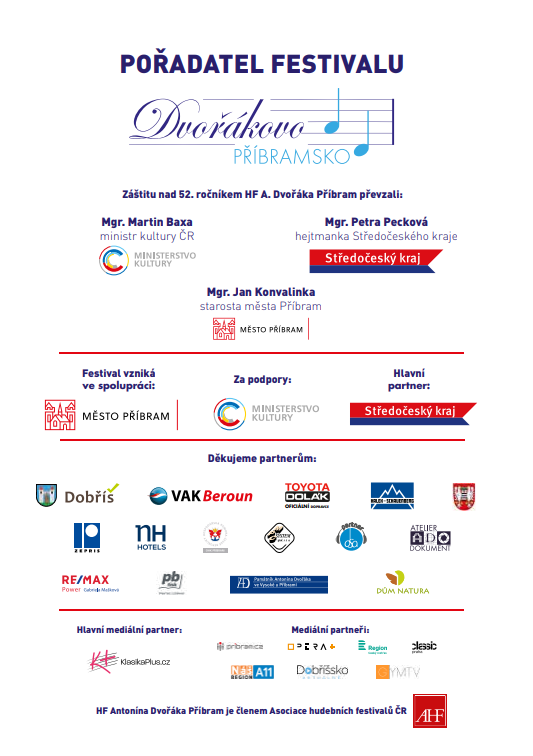 